МУНИЦИПАЛЬНОЕ ОБЩЕОБРАЗОВАТЕЛЬНОЕ УЧРЕЖДЕНИЕ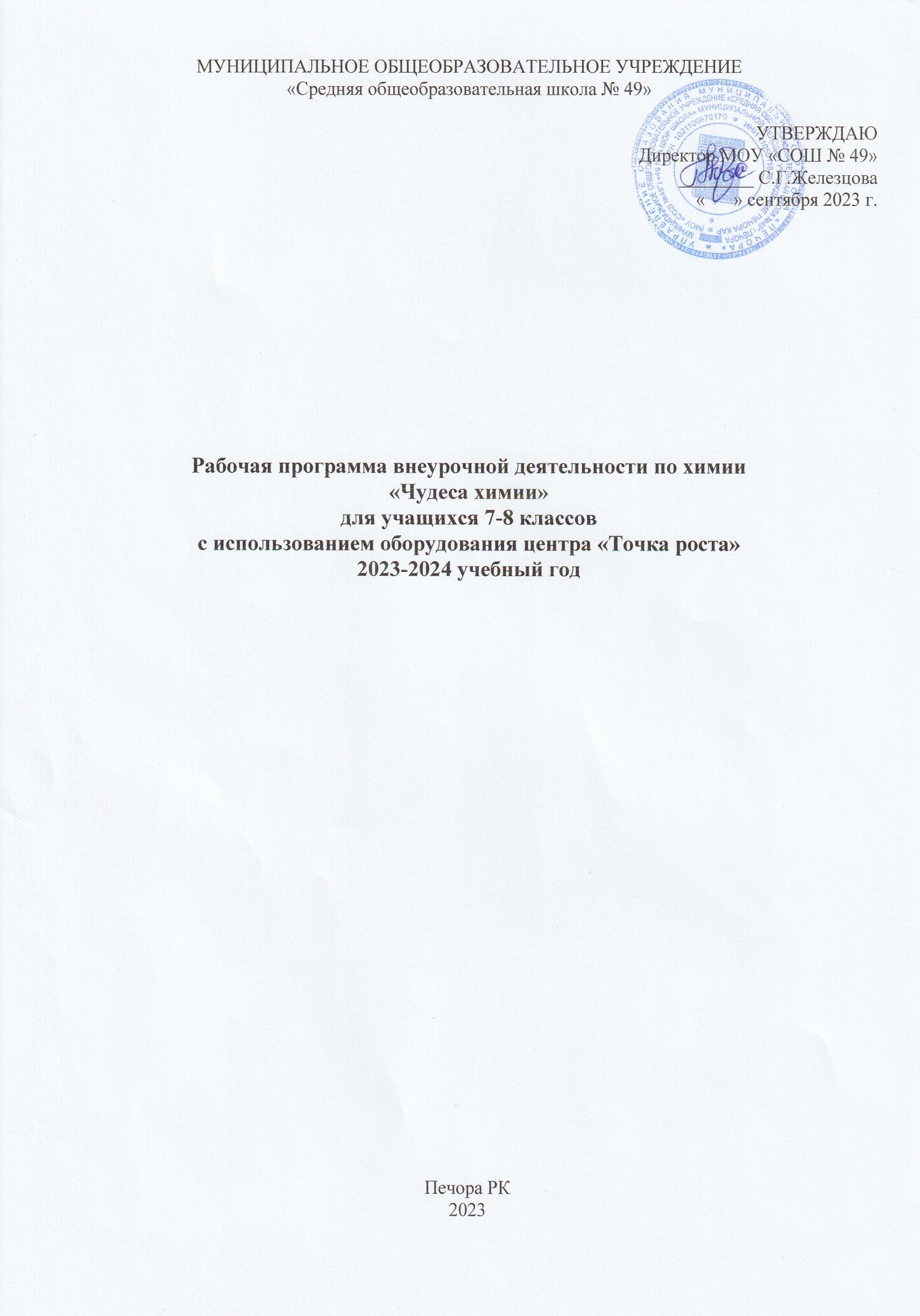 «Средняя общеобразовательная школа № 49»УТВЕРЖДАЮДиректор МОУ «СОШ № 49»________ С.Г.Железцова«      » сентября 2023 г.Рабочая программа внеурочной деятельности по химии«Чудеса химии»  для учащихся 7-8 классовс использованием оборудования центра «Точка роста»2023-2024 учебный годПечора РК2023Пояснительная запискаДополнительная    общеразвивающая  программа естественнонаучной  направленности  «Химия  вокруг  нас»  (далее  программа) составлена  в  соответствии   с  действующим  законодательством Российской  Федерации  в  области  образования  на  основании  нормативно-правовых документов:Федерального закона РФ от 29.12.2012 № 273-ФЗ «Об образовании в Российской Федерации»;Федеральный  закон  от  24.07.1998  №  124-ФЗ  «Об  основных  гарантиях  прав ребёнка в РФ»;Распоряжение Правительства Российской Федерации от 29 мая 2015 г. № 996-р «Стратегия развития воспитания в Российской Федерации на период до 2025 года»;Приказ  Министерства  труда  и  социальной  защиты  Российской  Федерации  от 05.05.2018  года  №  298н  «Об  утверждении профессионального  стандарта  «Педагог дополнительного образования детей и взрослых»;Приказа  Министерства  просвещения  Российской  Федерации  от  09.11.2018  № 196  «Об  утверждении  Порядка  организации  и  осуществления  образовательной деятельности по дополнительным общеобразовательным программам»;Постановления Главного государственного санитарного врача РФ 04.07.2014 № 41  «Об  утверждении  СанПиН  2.4.4.3172-14  «Санитарно-эпидемиологических требований к устройству, содержанию и организации режима работы образовательных организаций дополнительного образования детей»;Природоохранного  нормативного  документа  ПНД  Ф  12.13.1-03  Методические рекомендации.  Техника  безопасности  при  работе  в  аналитических  лабораториях (общие положения).Цели  программы:-  Формирование естественно-научного мировоззрения школьников.-  Ознакомление с объектами и явлениями материального мира.- Расширение кругозора,  использование различных методов познания природы.-  Формирование предметных и проектно – исследовательских компетенций обучающихся. Задачами  программы  являются следующие:1. Сформировать устойчивый познавательный интерес к  предмету химии:подготовить учащихся к изучению учебного предмета химия в 8 классе;развить познавательные интересы и интеллектуальные способности в процессе проведения химического эксперимента, самостоятельность приобретения знаний в соответствии с возникающими жизненными потребностями;формировать умения наблюдать и объяснять химические явления, происходящие в природе, быту, демонстрируемые учителем;формировать умение работать с веществами, выполнять несложные химические опыты, соблюдать правила техники безопасности;2.  Развивать исследовательские и творческие способности учащихся:формировать умение  выполнять и грамотно оформлять исследовательскую работу;формулировать цель и задачи исследования, выдвигать гипотезу, выделять проблему, объект и предмет исследования, составлять план действий и корректировать его;делать выводы и заключения, анализируя проделанную работу. 3. Формировать информационно-коммуникационную грамотность:развивать  умения самостоятельно искать, отбирать, анализировать, представлять, передавать информацию, используя современные информационные технологии;4. Воспитывать экологическую грамотность:формировать умения прогнозировать возможные последствия деятельности человека для достижения безопасности,  как собственной жизнедеятельности, так и безопасности окружающей среды.формировать умения обеспечить личную экологическую безопасность, делая правильный выбор среди огромного  количества новых химически синтезированных веществ, а так же оценивать  рекламу, содержащую подчас ложные сведения для потребителя или  противоречащую основным законам естественно - научных дисциплин.Знакомство детей с химическими веществами и  явлениями начинается еще в 6-м классе. Каждому ребенку известны названия применяемых в быту веществ, некоторые  полезные ископаемые и даже отдельные химические элементы. Однако к началу изучения химии в 8-м классе познавательные интересы школьников в значительной мере ослабевают. Последующее изучение химии на уроках для многих учащихся протекает не очень успешно. Это обусловлено сложностью материала, нерационально спроектированными программами и формально написанными учебниками. Рабочая программа «Чудеса химии» предназначена для учащихся 8 классов.Актуальность программы обусловлена ее методологической значимостью. Знания и умения, необходимые  для проведения лабораторных опытов, практических работ и организации исследовательской деятельности, повысят уровень  проектно – исследовательских  компетенций обучающихся II ступени, позволят в дальнейшем  успешно  сдать экзамены  и продолжить  образование в высших учебных заведениях.Новизной   данной программы является то, что в основе лежит системно-деятельностный подход, который создает основу для самостоятельного успешного усвоения обучающимися новых знаний, умений, компетенций, видов и способов практической деятельности и обеспечивает её соответствие возрасту и индивидуальным особенностям учащихся:воспитание и развитие качеств личности, которые отвечают требованиям информационного общества;признание решающей роли содержания образования и способов организации  образовательной деятельности и учебного сотрудничества в достижении целей личностного, социального и познавательного развития обучающихся.       Особенностью  программы  является её  интегративный характер, так как она  основана  на  материале химии, биологии, экологии. Это покажет обучающимся универсальный характер естественнонаучной деятельности и будет способствовать  устранению психологических барьеров, мешающих видеть общее в разных областях знаний, осваивать новые сферы деятельности.Количество часов, на которые рассчитана рабочая программаПредлагаемый  курс  включает  34  часа  учебного времени, по 1   часу  в неделю в течение учебного года.  30 % учебного времени отводится на освоение теоретических знаний, 60 % - выполнение практических работ и  10% на защиту  творческой исследовательской работы или проекта. Занятия рассчитаны для проведения раз в неделю по 40 мин.Актуальность программыАктуальность программы обусловлена тем, что современная химическая наука    вышла  на  качественно  новый  уровень. В связи с возрастающим интересом к высоким технологиям важно повышать компетенции школьников в области естественных наук.В  системе  естественнонаучного  образования  химия  занимает  важное  место, определяемое ролью химической науки в познании законов природы, в материальной жизни общества, в решении глобальных проблем человечества, в формировании научной картины мира. Данный курс охватывает теоретические основы химии и практическое назначение химических веществ в повседневной жизни, позволяет расширить знания обучающихся о химических опытах, способствует овладению методиками проведения экспериментов.Практическая  направленность  изучаемого  материала  делает  данный  курс  очень актуальным.В  ходе  выполнения  лабораторных  и  практических  работ  у  обучающихсяформируется  умение  правильно,  аккуратно  и  бережно  работать  с  химическими реактивами  и  лабораторной  посудой.  Это  важное  практическое  умение  необходимо любому  человеку.  Выполнение  лабораторных  работ  развивает  умения  наблюдать  и объяснять химические явления, анализировать и делать выводы  о проведенных опытах и экспериментах.Педагогическая целесообразностьПедагогическая  целесообразность  программы  заключается  в  том,  она  отвечает потребностям  общества  и  образовательным  стандартам  общего  образования  в формировании компетентной творческой личности.Программа  включает  теоретическую  и  практическую  подготовку  к  изучению веществ, с которыми сталкиваемся каждый день, состоящую в освоении правил техники безопасности и первой помощи, правил работы с веществами. Значительная роль в  Программе отводится химическому эксперименту. Благодаря этому  обучающиеся  приобретают  мотивацию  и  интерес к  дальнейшему изучению предмета.Программа  направлена  на  развитие информационной культуры обучающихся.Содержание  программы  определяется  с  учётом  возрастных  особенностей обучающихся, широкими возможностями социализации в процессе общения. Цели:удовлетворить  познавательные  запросы  детей,  развивать  исследовательский подход  к  изучению  окружающего  мира  и  умение  применять  свои  знания  на  практике,  сообщить учащимся о веществах, которые нас окружают в повседневной жизни;расширить  знания  учащихся  о  применении  веществ  в  повседневной  жизни;раскрыть роль химии в познании природы и в жизни общества, значении химического образования для правильного поведения в различных ситуациях;развивать внутреннюю мотивацию учения, интерес к познанию химии;формировать личность учащихся.Задачи:Предметные:• Сформировать навыки элементарной исследовательской работы;• Расширить знания учащихся по химии;• Научить применять коммуникативные и презентационные навыки;• Научить оформлять результаты своей работы.Метапредметные:• Развить умение проектировать свою деятельность;• Продолжить  формирование  навыков  самостоятельной  работы  с  различными источниками информации;Личностные: продолжить развивать творческие способности;осознавать единство и целостность окружающего мира, возможности его познаваемости и объяснимости на основе достижений науки;постепенно выстраивать собственное целостное мировоззрение: осознавать потребность и готовность к самообразованию, в том числе и в рамках самостоятельной деятельности вне школы;оценивать жизненные ситуации с точки зрения безопасного образа жизни и сохранения здоровья;совершенствовать навыки коллективной работы;Адресат программыПрограмма  ориентирована  на  дополнительное  образование  обучающихся 7-8 классов.Объем программыКурс рассчитан на 34 часа. Режим занятийДля всех видов аудиторных учебных занятий академический час устанавливается продолжительностью 45 минут.Периодичность занятий - 1 раз в неделю.Особенности организации образовательного процесса  Занятия  (в  зависимости  от  целей  занятия  и  его  темы),  включая  учебные занятия, направленные на проведение текущего контроля освоения программы:групповые;индивидуальные;контрольные мероприятия (самостоятельная работа, тестирование, викторина, презентация, демонстрация проекта).Формы и методы контроляВходящий  контроль–определение  уровня  знаний,  умений,  навыков  в  виде  бесед, практических работ. Промежуточный контроль: коллективный анализ каждой выполненной  работы  и самоанализ, проверка знаний, умений, навыков в ходе беседы.Итоговый  контроль:  презентации  творческих  и  исследовательских  работ,  участие  в выставках и мероприятиях.Формы подведения итогов реализации программы:• итоговые выставки творческих работ;• презентации исследовательской деятельности.Учащиеся должны знать: место химии среди естественнонаучных дисциплин;основные методы изучения естественных наук: наблюдение, моделирование, эксперимент;признаки химических реакций и условия их протекания;вещества,  наиболее часто используемые человеком в различных областях (быту, медицине, сельском хозяйстве, строительстве, парфюмерии и др.), и экологические последствия их применения.  Учащиеся должны уметь: обращаться с лабораторным оборудованием, соблюдать правила техники безопасности при выполнении практических работ и домашнего эксперимента;проводить простейшие исследования свойств веществ;использовать метод наблюдения при выполнении различных видов практических заданий;оформлять результаты наблюдений и проведенного эксперимента;использовать приобретенные знания и умения в практической деятельности и повседневной жизни;работать индивидуально, в парах, группах, используя полученные знания;обладать навыками работы с различными видами источников информации: литературой, средствами Интернета, мультимедийными пособиями. Литература для учителя.Артамонова И.Г., Сагайдачная В.В. практические работы с исследованием лекарственных препаратов и средств бытовой химии.// Химия в школе.- 2002.-№ 9. с. 73-80Баженова О.Ю. Пресс-конференция "Неорганические соединения в нашей жизни"// Химия в школе.-2005.-№ 3.-с. 67-74.Габриелян О.С. Химия. 9 класс. - М.: Дрофа, 2000-2003Габриелян О.С., Лысова Г.Г. Химия. 11 класс.- М.: Дрофа, 20001-2003Головнер В.Н. Практикум-обобщение по курсу органической химии.// Химия в школе.-1999.- № 3.- с. 58-64Гроссе Э., Вайсмантель Х. Химия для любознательных. – Л.: Химия, 1985Запольских Г.Ю. Элективный курс "Химия в быту".// Химия в школе. -2005.-№ 5.- с. 25-26Северюхина Т.В. Старые опыты с новым содержанием. // Химия в школе.-1999.- № 3.- с. 64-70Стройкова С.И. Факультативный курс "Химия и пища".// Химия в школе.-2005.- № 5.- с. 28-29Яковишин Л.А. химические опыты с лекарственными веществами. // Химия в школе.-2004.-№ 9.-С. 61-65.Литература для учащихся.Энциклопедия для детей. Химия. М.: Аванта +, 2003.Электронное издание. Виртуальная химическая лаборатория.Тематический план Календарно-тематический план  №п/пНазвание темКоличество часовФорма контроля1Введение 2Входящий  контроль–определение  уровня  знаний,  умений,  навыков  в  виде  беседы2Лаборатория юного химика 12 Промежуточный контроль: коллективный анализ каждой выполненной  работы  и самоанализ, проверка знаний, умений, навыков в ходе беседы. 3Дом, в котором «живут» химические элементы4Промежуточный контроль: коллективный анализ каждой выполненной  работы  и самоанализ, проверка знаний, умений, навыков в ходе беседы. 4Домашняя химия 10 Промежуточный контроль: коллективный анализ каждой выполненной  работы  и самоанализ, проверка знаний, умений, навыков в ходе беседы. 5Увлекательная химия для экспериментаторов 6 Итоговый  контроль:  презентации  творческих  и  исследовательских  работ,  участие  в выставках и мероприятиях. Дата № п/п.Темы занятийИзучаемые вопросы.Изучаемые вопросы.Требования к уровню подготовки обучающихся.Лабораторные практические работы, демонстрация
оборудование.Примечание.Примечание.Введение – 2 часа. Введение – 2 часа. Введение – 2 часа. Введение – 2 часа. Введение – 2 часа. Введение – 2 часа. Введение – 2 часа. Введение – 2 часа. 1.Химия-наука о веществах, их свойствах и превращениях. Ее величество – Химия: кто она и где с ней можно встретиться? Химия – творение природы и рук человека. Химик – преданный и послушный ученик химии. Ее величество – Химия: кто она и где с ней можно встретиться? Химия – творение природы и рук человека. Химик – преданный и послушный ученик химии. Знать понятия: «химия», «вещество». 
Правила ТБ.Презентация «Химия вокруг нас»2.Знакомство с лабораторным оборудованием.Правила работы в школьной лаборатории. Лабораторная посуда и оборудование. Правила безопасности.Правила работы в школьной лаборатории. Лабораторная посуда и оборудование. Правила безопасности.Знать правила ТБ
Уметь обращаться с лабораторной посудой и оборудованием, оказывать первую медицинскую помощь.Практическая работа   № 1. Лабораторное оборудование и посуда. Изучение строения пламени.Какие предметы домашнего обихода можно использовать в качестве химической посуды. Какие предметы домашнего обихода можно использовать в качестве химической посуды. ТЕМА 1.   Лаборатория юного химика – 12 часов. ТЕМА 1.   Лаборатория юного химика – 12 часов. ТЕМА 1.   Лаборатория юного химика – 12 часов. ТЕМА 1.   Лаборатория юного химика – 12 часов. ТЕМА 1.   Лаборатория юного химика – 12 часов. ТЕМА 1.   Лаборатория юного химика – 12 часов. ТЕМА 1.   Лаборатория юного химика – 12 часов. ТЕМА 1.   Лаборатория юного химика – 12 часов. 3.Понятие об индикаторах.Понятие об индикаторах.Индикаторы. Фенолфталеин. Лакмус. Метилоранж. Изменение цвета в различных средах. Растительные индикаторы.Иметь представление 
об индикаторах.
Уметь
определять характер среды с помощью индикаторов.Практическая работа   № 2.
«Изменение окраски индикаторов в различных средах». Практическая работа   № 2.
«Изменение окраски индикаторов в различных средах». Рассказ о растительных индикаторах.4.Смеси. Однородные и неоднородныеСмеси. Однородные и неоднородныеСмеси. Однородные и неоднородные. Способы разделения. Фильтрование. Хроматография.Иметь представление 
о различии чистого вещества и смеси, способах разделения.
Уметь проводить фильтрование, выпаривание. Практическая работа   № 3.
«Очистка загрязненной поваренной соли».Практическая работа   № 3.
«Очистка загрязненной поваренной соли».Разделение смеси красителей хроматографией.5.КристаллыКристаллыПонятие о кристаллических и аморфных веществах. Способы выращивания кристаллов.Иметь представление 
о кристаллических и аморфных веществах, способах выращивания кристаллов.
Уметь проводить процесс выращивания кристаллов. Практическая работа   № 4.

«Выращивание кристаллов поваренной соли».Практическая работа   № 4.

«Выращивание кристаллов поваренной соли».Вырастить кристалл сахара, медного купороса .6.Понятие о химических реакциях.Понятие о химических реакциях.Физические и химические явления. Признаки химических реакций. Правила умелого определения запаха вещества. Взаимодействие пищевой соды с лимонной и уксусной кислотами и образование углекислого газа как признак химической реакции. Следы углекислого газа в хлебе, блинах, сыре, лимонаде. Знать 
отличие физических явлений от химических.

Уметь работать с реактивами, определять запах вещества.Практическая работа   № 5.
«Признак химической реакции – выделение газа» Лабораторный опыт. «Приготовление лимонада».Практическая работа   № 5.
«Признак химической реакции – выделение газа» Лабораторный опыт. «Приготовление лимонада».Провести опыт «Гашение соды лимонной кислотой».7.Признаки химической реакции – изменение цветаПризнаки химической реакции – изменение цветаИзменение цвета твердого вещества и жидкости (раствора) при взаимодействии его с другим веществом или при нагревании; изменение окраски индикатора (вытяжка сока ягод) при действии кислоты и соды. Демонстрация растворения и изменения окраски безводного сульфата меди в воде.Уметь определять химическую реакцию.Практическая работа   № 6.

«Признак химической реакции – изменение цвета».
Практическая работа   № 6.

«Признак химической реакции – изменение цвета».
8.Признаки химической реакции – образование и растворение осадка.Признаки химической реакции – образование и растворение осадка.Признаки химической реакции – образование и растворение осадка. Уметь определять химическую реакцию.Практическая работа   № 7.
«Признак химической реакции – растворение и образование осадка».
Лабораторный опыт .«Гашеная известь + углекислый газ». Продувание выдыхаемого воздуха в трубку через раствор гашеной извести.Практическая работа   № 7.
«Признак химической реакции – растворение и образование осадка».
Лабораторный опыт .«Гашеная известь + углекислый газ». Продувание выдыхаемого воздуха в трубку через раствор гашеной извести.9.Чистые вещества и смеси. Способы разделения смесей.Чистые вещества и смеси. Способы разделения смесей.ПР №5 «Методы разделения смесей: фильтрование, выпаривание, разделение при помощи делительной воронки; разделение твердой смеси песка и железных опилок при помощи магнита.» Иметь представление 
о чистых веществах и смесях.
Уметь разделять смеси.Демонстрационный опыт.«Разделение твердой смеси песка и железных опилок при помощи магнита».Демонстрационный опыт.«Разделение твердой смеси песка и железных опилок при помощи магнита».10. Понятие о растворахПонятие о растворахРастворы. Растворенное вещество. Растворитель. Факторы, влияющие на растворение веществ. Способы приготовления растворов. Иметь представление 
о растворах, способах их приготовления.
Уметь определять растворимость веществ, готовить растворы. Практическая работа   № 8. «Растворимые и нерастворимые вещества в воде».Практическая работа   № 8. «Растворимые и нерастворимые вещества в воде».Проверить вещества на растворимость в воде.11.Состав воздуха. Кислород. Состав воздуха. Кислород. Состав воздуха. Кислород, его свойства и применение. Получаем кислород. 
Кислород – источник жизни на Земле. Кислород-невидимка. Как обнаружить кислород?Знать, что воздух – это смесь газов; свойства и области применения кислорода.
Уметь:
Получать кислород и доказывать его наличие.Демонстрационный опыт. «Горение свечи на воздухе», «Окисление свежей картофельной или яблочной дольки на воздухе».Демонстрационный опыт. «Горение свечи на воздухе», «Окисление свежей картофельной или яблочной дольки на воздухе».12.Углекислый газ в воздухе.Углекислый газ в воздухе.Свойства и применение углекислого газа.Знать:
- понятия «ионы», «химическая связь»;
- определять тип хим.связи в соединении .Демонстрационный опыт. «Углекислый газ Лимонада Лимонадыча» – получение углекислого газа из питьевой соды и лимонной кислоты».Демонстрационный опыт. «Углекислый газ Лимонада Лимонадыча» – получение углекислого газа из питьевой соды и лимонной кислоты».13.Чудесная жидкость – вода.Чудесная жидкость – вода.Свойства воды. Агрегатное состояние воды при обычных условиях. Вода в природе. Круговорот воды. Разновидности воды: пресная, соленая, минеральная, питьевая, морская, речная.Уметь:
- проводить простейший анализ воды;
очищать воду от примесей отстаиванием или фильтрованием.Лабораторные опыты «Выпаривание капли воды на предметном стекле и обнаружение на поверхности стекла белого налета», Лабораторные опыты «Выпаривание капли воды на предметном стекле и обнаружение на поверхности стекла белого налета», Презентация14.Очистка загрязненной водыОчистка загрязненной водыОчистка загрязненной воды: фильтрование, выпаривание, дистилляция. Обеззараживание воды.Уметь:
очищать воду от примесей отстаиванием или фильтрованием. Практическая работа   № 10. «Очистка воды».Практическая работа   № 10. «Очистка воды».ТЕМА 2.  Дом, в котором «живут» химические элементы – 4 часа. ТЕМА 2.  Дом, в котором «живут» химические элементы – 4 часа. ТЕМА 2.  Дом, в котором «живут» химические элементы – 4 часа. ТЕМА 2.  Дом, в котором «живут» химические элементы – 4 часа. ТЕМА 2.  Дом, в котором «живут» химические элементы – 4 часа. ТЕМА 2.  Дом, в котором «живут» химические элементы – 4 часа. ТЕМА 2.  Дом, в котором «живут» химические элементы – 4 часа. ТЕМА 2.  Дом, в котором «живут» химические элементы – 4 часа. 15.Алхимический период в истории химии. Алхимический период в истории химии. История возникновения алхимии.Беседа.16.	Жизнь и деятельность Д.И. Менделеева	Жизнь и деятельность Д.И. МенделееваЖизнь и деятельность Д.И. Менделеева. История открытия ПЗ. Иметь представление 
о периодическом законе.Портрет Д.И. Менделеева, презентация, фильм, ПСХЭ.Портрет Д.И. Менделеева, презентация, фильм, ПСХЭ.17.Понятие о химическом элементе.Понятие о химическом элементе.Атом. Молекула. Химический элемент. Знаки химических элементов. ПСХЭ, периоды, группы.Уметь: находить химические элементы в таблице Д.И. Менделеева по знакам или названиям, номерам порядковым, групп, периодов.\ Игра «Найди элемент».ПСХЭ, загадки об элементах.ПСХЭ, загадки об элементах.18.Относительная атомная и молекулярная массы.Относительная атомная и молекулярная массы.Относительная атомная и молекулярная массы. Уметь находить по таблице относительную атомную массу, вычислять относительную молекулярную массу. ПСХЭ.ТЕМА 3.   Домашняя химия – 10 часов. ТЕМА 3.   Домашняя химия – 10 часов. ТЕМА 3.   Домашняя химия – 10 часов. ТЕМА 3.   Домашняя химия – 10 часов. ТЕМА 3.   Домашняя химия – 10 часов. ТЕМА 3.   Домашняя химия – 10 часов. ТЕМА 3.   Домашняя химия – 10 часов. ТЕМА 3.   Домашняя химия – 10 часов. 19.Основные компоненты пищи. Белки.Основные компоненты пищи: жиры, белки, углеводы, витамины, соли. Химические элементы, которые образуют пищу.Белки, значение и применение. Белки растительного и животного происхождения.Основные компоненты пищи: жиры, белки, углеводы, витамины, соли. Химические элементы, которые образуют пищу.Белки, значение и применение. Белки растительного и животного происхождения.Уметь:
называть основные компоненты пищи.
	Лабораторный опыт. «Сворачивание белка куриного яйца при нагревании», «Сворачивание белков молока при добавлении лимонной кислоты, спирта».Презентация. Презентация. 20.Основные компоненты пищи. Жиры и углеводы.Какие продукты питания содержат жиры? Значение и применение жиров (не только в пище). Польза жиров в питании человека.
Углеводы = углерод + вода – не все так просто. Сахар – еще не значит «сладкий». Вкус хлеба, вермишели, картошки, леденцов. Как распознать сахар и крахмал? Какие продукты питания содержат жиры? Значение и применение жиров (не только в пище). Польза жиров в питании человека.
Углеводы = углерод + вода – не все так просто. Сахар – еще не значит «сладкий». Вкус хлеба, вермишели, картошки, леденцов. Как распознать сахар и крахмал? Уметь:

-определять оксиды и водородные соединения, 

-называть оксиды, 

-определять тип оксида.Лабораторный опыт.

«Окрашивание спиртового раствора йода крахмалом».Презентация. Презентация. 21.Основные компоненты пищи. Витамины.Витамины, их роль в процессах жизнедеятельности.Витамины, их роль в процессах жизнедеятельности.Иметь представление о роли витаминов, правилах их примененияДемонстрационный опыт. «Обнаружение витаминов в продуктах».22.Анализ продуктов питанияСостав продуктов питания. Пищевые добавки.Состав продуктов питания. Пищевые добавки.Уметь:
Проводить простейший анализ продуктов питания.Практическая работа   № 11. «Анализ пищевых продуктов».Принести этикетки от продуктов питания.Принести этикетки от продуктов питания.23.Понятие о лекарственных препаратахЛекарственные препараты. Домашняя аптечка, ее содержимое. Правила использования и хранения лекарств. Лекарственные препараты. Домашняя аптечка, ее содержимое. Правила использования и хранения лекарств. Иметь представление о содержимом домашней аптечки, правилах хранения и применения лекарств. Практическая работа   № 12. «Содержимое домашней аптечки».Проанализировать содержимое домашней аптечки.Проанализировать содержимое домашней аптечки.24.Удивительны опыты с лекарственными веществами. Качественные реакции на функциональные группы.Качественные реакции на функциональные группы.Иметь представление о качественных реакциях на лекарственные препараты.Практическая работа   № 13. «Удивительные опыты с лекарственными веществами».Презентация.Презентация.25.Щёлочи и работа с ними.Щёлочи – тоже едкие вещества. Свойства щелочей. Обнаружение щелочей. Первая помощь при щелочных ожогах. \Щёлочи – тоже едкие вещества. Свойства щелочей. Обнаружение щелочей. Первая помощь при щелочных ожогах. \Иметь представление о щелочах. Знать правила обращения с препаратами.Лабораторный опыт. «Определение щелочи».26. Горючие вещества и смеси.Взрывчатые и горючие вещества. Опасные газовые смеси. Взрывчатые и горючие вещества. Опасные газовые смеси. Иметь представление о Взрывчатых и горючих веществах.27..Знакомство с бытовыми химикатами.Бытовые химикаты, их классификация на основе применения. Правила обращения с препаратами бытовой химии. Отравление бытовыми химикатами: (раствор аммиака, уксусная кислота, перманганат калия, бытовой газ, угарный газ, инсектициды, растворители, лакокрасочные материал и т.п.).  Оказание первой помощи при отравлениях и ожогах. Бытовые химикаты, их классификация на основе применения. Правила обращения с препаратами бытовой химии. Отравление бытовыми химикатами: (раствор аммиака, уксусная кислота, перманганат калия, бытовой газ, угарный газ, инсектициды, растворители, лакокрасочные материал и т.п.).  Оказание первой помощи при отравлениях и ожогах. Знать правила обращения с препаратами бытовой химии.
Уметь оказывать первую помощь при ожогах, отравлениях.Практическая работа   № 14. "Опыты с бытовыми химикатами"Проанализировать правила хранения препаратов бытовой химии.Проанализировать правила хранения препаратов бытовой химии.28.Азбука химчистки.Азбука химчистки. Техника выведения пятен. Пятновыводители. Удаление жировых пятен, пятен от ягод и фруктов, овощей и соков, пищевых продуктов, крови, краски и т.д.Азбука химчистки. Техника выведения пятен. Пятновыводители. Удаление жировых пятен, пятен от ягод и фруктов, овощей и соков, пищевых продуктов, крови, краски и т.д.Иметь представление об удалении жировых пятен, пятен от ягод и фруктов, овощей и соков, пищевых продуктов, крови, краски.Практическая работа №15.  "Выводим пятна".Презентация.Презентация.29.Знакомство с косметическими средствами.Состав средств. рН. Классификация косметических средств: мыло, шампунь, духи, гели, лосьоны и др. Состав средств. рН. Классификация косметических средств: мыло, шампунь, духи, гели, лосьоны и др. Иметь представление об удалении жировых пятен, пятен от ягод и фруктов, овощей и соков, пищевых продуктов, крови, краски.Лабораторный опыт.  «Измерение  рН моющих средств».
Презентация.Презентация.ТЕМА 4.   Увлекательная химия для экспериментаторов – 6 часов. ТЕМА 4.   Увлекательная химия для экспериментаторов – 6 часов. ТЕМА 4.   Увлекательная химия для экспериментаторов – 6 часов. ТЕМА 4.   Увлекательная химия для экспериментаторов – 6 часов. ТЕМА 4.   Увлекательная химия для экспериментаторов – 6 часов. ТЕМА 4.   Увлекательная химия для экспериментаторов – 6 часов. ТЕМА 4.   Увлекательная химия для экспериментаторов – 6 часов. ТЕМА 4.   Увлекательная химия для экспериментаторов – 6 часов. 30.Изготовление фараоновых змей.Сахарная змея. Змеи из лекарств.Сахарная змея. Змеи из лекарств.Знать правила обращения с реактивами.
Уметь обращаться с лабораторным оборудованием.Практическая работа   № 18."Получение фараоновых змей".
Инструкции. 
Инструкции. 31.Знакомство с реакциями окрашивания пламени.Реакции окрашивания пламени. Техника проведения опытов.Реакции окрашивания пламени. Техника проведения опытов.Практическая работа№ 19."Разноцветный фейерверк".32.Водоросли в колбе.Методика проведения опыта.Методика проведения опыта.Практическая работа   № 20. "Химические водоросли"33.Химический новый год.Методика проведения опытов.Методика проведения опытов.Практическая работа   № 21. «Изготовление химических елок и игрушек».34.Итоговое занятие «Ее величество Химия».Подведение итогов работы. Защита проектаПодведение итогов работы. Защита проекта